KWESTIONARIUSZ ANKIETY DLA   PRACODAWCYSzanowny Pracodawco,zwracamy się z prośbą o wypełnienie niniejszej ankiety, którą przygotowaliśmy w ramach Europejskich Dni Pracodawców 2020 r. Celem ankiety jest poznanie Pani/Pana oczekiwań dotyczących współpracy                              z naszym urzędem. Bardzo zależy nam na prawdziwych i rzetelnych odpowiedziach. Ankieta  jest anonimowa. Wyniki jej będą wykorzystane tylko i wyłącznie w celu dostosowania usług urzędu do oczekiwań pracodawców.                                                                                                                         Będziemy wdzięczni za Państwa opinięProszę określić liczbę zatrudnionych pracowników w Pani/Pana firmieCzy Pani/Pan planuje zwiększenie zatrudnienia w 2021 roku?                                                   tak;              nie;                    nie wiemjeżeli „tak”- to proszę podać planowaną liczbę pracowników w poszczególnych zawodach oraz  wymagane kwalifikacje i umiejętności:Jakie są dla Pani/Pana pożądane umiejętności u nowo zatrudnianych pracowników?    (możliwość zaznaczenia wielu odpowiedzi)Czy w roku 2021 przewiduje Pani/Pan zmniejszyć ilość zatrudnienia w firmie? (możliwość zaznaczenia wielu odpowiedzi)                                                  tak;             nie;                    nie wiemProszę podać najczęstsze powody zwolnieńProszę podać na jakie trudności natrafił Pani/Pan przy przyjmowaniu nowych pracowników (możliwość zaznaczenia wielu odpowiedzi)Na jakiej podstawie odbywa się selekcja i wybór pracownika do Pani/Pana firmy? (możliwość zaznaczenia wielu odpowiedzi)Za pomocą jakich metod poszukuje Pani/Pan pracowników? (możliwość zaznaczenia wielu odpowiedzi)Czy Pani/Pan jest zainteresowana/ny skorzystaniem z następujących form pomocy oferowanych przez urząd w ramach usług rynku pracy?*  zgłoszeniem oferty pracy                                           tak;             nie;                    nie wiem              w tym pomocy w zorganizowaniu giełdy pracy                                           tak;             nie;                    nie wiempomocą doradcy zawodowego w doborze kandydatów do pracy                                            tak;              nie;                    nie wiemzatrudnieniem subsydiowanym, tj.:-refundacją kosztów poniesionych z tytułu opłaconych składek na ubezpieczenia społeczne w związku z zatrudnieniem skierowanego bezrobotnego, -pracami interwencyjnymi, -refundacją kosztów wyposażenia lub doposażenia stanowiska pracy, -stażem (bez nawiązywania stosunku pracy), -przygotowaniem zawodowym dorosłych (bez nawiązywania stosunku pracy), -refundacją kosztów poniesionych z tytułu opłaconych składek na ubezpieczenia społeczne w związku z zatrudnieniem skierowanego bezrobotnego do 30 roku życia podejmującego pierwszą pracę, -dofinansowaniem wynagrodzenia za bezrobotnego 50+, -grantem na telepracę,-skierowaniem bezrobotnego w ramach bonu na zatrudnienie,-skierowaniem bezrobotnego w ramach bonu stażowego.                                           tak;             nie;                    nie wiemjeżeli Tak to (jakie formy )……………………………………………………………………………………………………………………………………………………………………………………..Krajowym Funduszem Szkoleniowym                                           tak;             nie;                    nie wiemzatrudnieniem cudzoziemców                                          tak;             nie;                    nie wiemProsimy o wskazanie obszarów wymagających poprawy działań urzędu względem Pani/Pana oczekiwań?      ………………………………………………………………………………………………………………….…            ……………………………………………………………………………………………………………………            …………………………………………………………………………………………………………………… Dziękujemy za wypełnienie ankiety*Szczegółowe informacje na temat form pomocy oferowanej przez urząd w ramach usług rynku pracy można znaleźć:        https://zabkowiceslaskie.praca.gov.pl/https://zabkowiceslaskie.praca.gov.pl/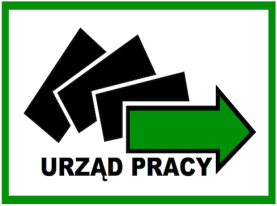 POWIATOWY URZĄD PRACY W ZĄBKOWICACH ŚLĄSKICHul. Powstańców Warszawy 757-200 Ząbkowice Śląskietel. (74) 8 166 724, fax (74) 8 166 720email: wrza@praca.gov.pl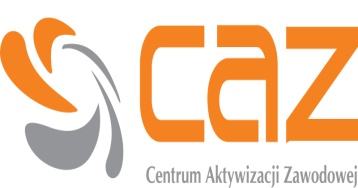 0 pracownikówOd 1 do 9 pracownikówOd 10 do 49 pracownikówOd 50 do 249 pracowników250 pracowników i powyżej             Nazwa stanowiskaIlość osóbWymagane kwalifikacje i umiejętnościelastycznośćorientacja na klientaradzenie sobie ze stresemumiejętność słuchaniakomunikacja interpersonalnazmysł organizacyjnydyskrecjaumiejętność pracy indywidualnejumiejętność rozwiązywania konfliktówgotowość do podnoszenia kwalifikacjidbałość o relacje współpraca w grupiekreatywnośćcierpliwośćpunktualnośćpodzielność uwagizdolności manualnezdolności adaptacyjnesumienność w dążeniu do celuumiejętność negocjacjiumiejętność podejmowania decyzjiotwartość na innychradzenie sobie z wpływem innychumiejętność autoprezentacjiodpowiedzialnośćzaradnośćInne, Jakie? ….Inne, Jakie? ….Inne, Jakie? ….Inne, Jakie? ….Zła sytuacja finansowa przedsiębiorstwaZmiany technologiczne zmniejszające zapotrzebowanie na pracownikówSpadek produkcjiOdejście pracownika na emeryturę lub rentęOdejście na życzenie pracownika/ Rozwiązanie umowy za porozumieniem stronZmiana struktury, profilu działalności firmyZwolnienia z przyczyn związanych z pracownikiem (mała wydajność, nie wywiązywanie się z obowiązków, itp.)Zwolnienia dyscyplinarneSytuacja związana z  pandemią koronawirusa  (SARS-CoV-2)Inne (jakie?)……………………………… ………Brak kandydatów o odpowiednich kwalifikacjach i umiejętnościachBrak kandydatów o odpowiednim doświadczeniuZbyt wysokie oczekiwania, co do wynagrodzenia potencjalnych pracownikówZbyt niskie wynagrodzenia oferowane przez pracodawcówNieefektywne działanie pośrednictwa pracyNiewystarczająca motywacja kandydatów do podjęcia pracyWysokie koszty pracy (ZUS, podatki, itp.)Brak środków finansowychTrudne warunki pracyNiekorzystna sytuacja gospodarcza (kryzys)Brak barierSytuacja związana z  pandemią koronawirusa  (SARS-CoV-2)Inne (jaki?)……… ………………………………………………………..Ocena CVRozmowa kwalifikacyjnaTestWywiad (rozmowa telefoniczna)Inne (jaki?)……… ………………………………………………………..Zamieszczanie ogłoszeń w prasieZamieszczanie ogłoszeń w InternecieNabór wewnętrznyKorzystanie z usług firm doradztwa personalnegoSkładanie ofert do Powiatowego Urzędu PracyInne (jaki?)……… ………………………………………………………..